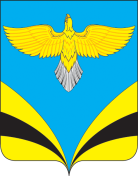 Собрание представителей сельского поселения Переволокимуниципального района Безенчукский Самарской областичетвертого созыва  РЕШЕНИЕ 25 мая 2023 г.                                                     №73а/56О внесении изменений в Порядок организации и проведения общественных или публичных слушаний по вопросам градостроительной деятельности на территории сельского поселения Переволоки муниципального района Безенчукский Самарской области, утвержденный Решением собрания представителей сельского поселения Переволоки от 10.03.2020 г.94/74 В целях приведения нормативных правовых актов сельского поселения Переволоки муниципального района Безенчукский в соответствие с действующим законодательством, руководствуясь Уставом сельского поселения Переволоки муниципального района Безенчукский Самарской области, Собрание представителей сельского поселения Переволоки муниципального района Безенчукский Самарской областиРЕШИЛО:1. Внести в Порядок организации и проведении общественных обсуждений или публичных слушаний по вопросам градостроительной деятельности на территории сельского поселения Переволоки муниципального района Безенчукский Самарской области, утвержденный Решением собрания представителей сельского поселения Переволоки от 10.03.2020 г.94/74 (далее - Порядок) следующие изменения:1.1. в пункте 3 части 8 главы 3 Порядка после слов «в письменной форме» добавить слова «или в форме электронного документа»; 1.2. в пункте 1 части 1 главы 4 Порядка слова «30 дней» заменить словами «не более одного месяца»;1.3. в пункте 3 части 1 главы 4 Порядка слова «30  дней с момента оповещения жителей об их проведении» заменить словами «с момента оповещения жителей сельского поселения об их проведении до дня опубликования заключения о результатах общественных обсуждений или публичных слушаний не может превышать один месяц»; 1.4. в пункте 4 части 1 главы 4 Порядка слова «30· дней со дня оповещения жителей об их проведении» заменить словами «со дня оповещения жителей сельского поселения  об их проведении до дня опубликования заключения о результатах общественных обсуждений или публичных слушаний не может превышать один месяц»; 1.5.  в части 1 главы 13 Порядка исключить слова «В случае внесения изменений в генеральный план в отношении части территории сельского поселения  общественные обсуждения или публичные слушания проводятся с участием правообладателей земельных участков и (или) объектов капитального строительства, находящихся в границах территории сельского поселения, в отношении которой осуществлялась подготовка указанных изменений»; 1.6. пункт 5 Приложения 1 «Форма оповещения о проведении общественных обсуждений или публичных слушаний» настоящего Порядка изложить в следующей редакции:«5. Информация о порядке, сроке и форме внесения гражданами, являющимися участниками общественных обсуждений или публичных слушаний и постоянно проживающими на территории, в пределах которой проводятся общественные обсуждения или публичные слушания, и иными участниками общественных обсуждений или публичных слушаний (далее-	участники общественных обсуждений или публичных слушаний) предложений и замечаний, касающихся Проекта, подлежащего рассмотрению на общественных обсуждений или публичных слушания:-	в период размещения проекта, подлежащего рассмотрению на общественных обсуждениях или публичных слушаниях, и информационных материалов к нему и проведения экспозиции такого проекта участники общественных обсуждений или публичных слушаний имеют право вносить предложения и замечания, касающиеся такого проекта: 1) посредством официального сайта или информационных систем ( в случае проведения общественных обсуждений); 2) в письменной или устной форме в ходе проведения собрания или собраний участников публичных слушаний (в случае проведения публичных слушаний); 3) в письменной форме или в форме электронного документа в адрес организатора общественных обсуждений или публичных слушаний; 4) посредством записи в книге (журнале) учета посетителей экспозиции проекта, подлежащего рассмотрению на общественных обсуждениях или публичных слушаниях.      Предложения и замечания, внесенные в соответствии с подпунктами1-4 настоящего пункта, не рассматриваются в случае выявления факта представления участником общественных обсуждений или публичных слушаний недостоверных сведений.»; 1.7.  пункт 9 .1 Приложения 5 «Форма протокола общественных обсуждений и публичных слушаний в ______________» настоящего Порядка изложить в следующей редакции: «9.1.При проведении общественных обсуждений или публичных слушаний гражданами, являющимися участниками общественных обсуждений или публичных слушаний и постоянно проживающими на территории, в пределах которой проводятся общественные обсуждения или публичные слушания, и иными участниками общественных обсуждений или публичных слушаний высказаны предложения и замечания:1.8. Приложение к протоколу общественных обсуждений или публичных слушанийв сельском поселении Переволоки  муниципального района Безенчукский Самарской области «Перечень участников общественных обсуждений или публичных слушаний, принявших участие в рассмотрении вопроса» настоящего Порядка изложить в следующей редакции:ПЕРЕЧЕНЬучастников общественных обсуждений или публичных слушаний, принявших участие в рассмотрении вопроса1.9. пункт 6 Приложения 6 «Форма заключения о результатах общественных обсуждений или публичных слушаний в ____________Самарской области» настоящего Порядка изложить в следующей редакции: «6 .Обобщенные сведения, полученные при учете замечаний и предложений, выраженных участниками общественных обсуждений или публичных слушаний и постоянно проживающими на территории, в пределах которой проводятся общественных обсуждений или публичные слушания, и иными заинтересованными лицами по вопросам, вынесенным на общественных обсуждений или публичные слушания:1.10. Приложения 6 «Форма заключения о результатах общественных обсуждений или публичных слушаний в ______________ Самарской области» настоящего Порядка дополнить следующим пунктом: «7 . Выводы по результатам общественных обсуждений или публичных слушаний:_______________________________________________________________.»2.Опубликовать настоящее Решение в газете «Вестник сельского поселения Переволоки» и разместить на официальном сайте Администрации сельского поселения Переволоки муниципального района Безенчукский Самарской области в сети «Интернет».Настоящее решение вступает в силу со дня официального опубликования. 			Председатель Собрания представителейсельского поселения Переволокимуниципального района БезенчукскийСамарской области                                                                  Е.А. БурмаИ.о.Главы сельского поселения Переволокимуниципального района БезенчукскийСамарской области                                                                  Е.В.Карпунина№п/пПредложения и замечания граждан, являющихся участниками общественных обсуждений или публичных слушаний и постоянно проживающих на территории, в пределах которой проводятся общественные обсуждения или публичные слушанияПредложения и замечания иных участников общественных обсуждений или публичных слушаний1*2*….* порядковый номер предложения и замечания в протоколе соответствует порядковому номеру участника общественных обсуждений или публичных слушаний, направившего предложения и замечание и включенного в перечень принявших участие в рассмотрении проекта участников общественных обсуждений или публичных слушаний* порядковый номер предложения и замечания в протоколе соответствует порядковому номеру участника общественных обсуждений или публичных слушаний, направившего предложения и замечание и включенного в перечень принявших участие в рассмотрении проекта участников общественных обсуждений или публичных слушаний* порядковый номер предложения и замечания в протоколе соответствует порядковому номеру участника общественных обсуждений или публичных слушаний, направившего предложения и замечание и включенного в перечень принявших участие в рассмотрении проекта участников общественных обсуждений или публичных слушанийПриложение: перечень принявших участие в рассмотрении проекта участников общественных обсуждений или публичных слушаний на __ л.Приложение: перечень принявших участие в рассмотрении проекта участников общественных обсуждений или публичных слушаний на __ л.Приложение: перечень принявших участие в рассмотрении проекта участников общественных обсуждений или публичных слушаний на __ л.ФИО/ наименова ние юридического лицаДата рождения /ОГРНАдрес жительства (регистрации)/ местонахождения и адресДокументы, подтвержда- ющие сведения об участнике общественных обсуждений или публичных слушаний*Сведения о правах на земельные участки, ОКС, помещения, являющиеся частью оке, из ЕГРН и иные документы, устанавлива- ющие или удостоверяющие права участника общественныхобсуждений или публичных слушаний на такие земельные участки, оке, помещенияСпособ внесения предложений и замечаний*** - документы не прилагаются при условии, что сведения об участнике общественных обсуждений или публичных слушаний содержатся на официальном сайте или в информационной системе;* - документы не прилагаются при условии, что сведения об участнике общественных обсуждений или публичных слушаний содержатся на официальном сайте или в информационной системе;* - документы не прилагаются при условии, что сведения об участнике общественных обсуждений или публичных слушаний содержатся на официальном сайте или в информационной системе;* - документы не прилагаются при условии, что сведения об участнике общественных обсуждений или публичных слушаний содержатся на официальном сайте или в информационной системе;* - документы не прилагаются при условии, что сведения об участнике общественных обсуждений или публичных слушаний содержатся на официальном сайте или в информационной системе;* - документы не прилагаются при условии, что сведения об участнике общественных обсуждений или публичных слушаний содержатся на официальном сайте или в информационной системе;** - указывается: посредством официального сайта илиинформационной системы, в письменной форме, в форме электронного документа, запись в книге (журнале) учета посетителей экспозиции проекта** - указывается: посредством официального сайта илиинформационной системы, в письменной форме, в форме электронного документа, запись в книге (журнале) учета посетителей экспозиции проекта** - указывается: посредством официального сайта илиинформационной системы, в письменной форме, в форме электронного документа, запись в книге (журнале) учета посетителей экспозиции проекта** - указывается: посредством официального сайта илиинформационной системы, в письменной форме, в форме электронного документа, запись в книге (журнале) учета посетителей экспозиции проекта** - указывается: посредством официального сайта илиинформационной системы, в письменной форме, в форме электронного документа, запись в книге (журнале) учета посетителей экспозиции проекта** - указывается: посредством официального сайта илиинформационной системы, в письменной форме, в форме электронного документа, запись в книге (журнале) учета посетителей экспозиции проектаСодержание предложений и замечаний граждан, являющихся участниками общественных обсуждений или публичных слушаний и постоянно проживающих на территории, в пределах которой проводятся общественные обсуждения или публичные слушанияСодержание предложений и замечаний иных участников общественных обсуждений или публичных слушанийКоличество предложений и замечанийАргументированные рекомендации организатора общественных обсуждений или публичных слушаний о целесообразности или нецелесообразности учета· предложений и замечаний